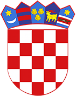 R  E  P  U  B  L  I  K  A    H  R  V  A  T  S  K  APOŽEŠKO-SLAVONSKA ŽUPANIJAGRAD POŽEGA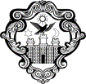 GradonačelnikKLASA: 612-01/21-01/3URBROJ: 2177/01-01/01-21-2 Požega, 2. rujna 2021. GRADSKOM VIJEĆU GRADA POŽEGEPREDMET: Izvješće o realizaciji Programa javnih potreba u kulturi u Gradu Požegi za prvo polugodište 2021. godine- dostavlja se Na osnovi članka 62. stavka 1. podstavka 34. Statuta Grada Požege Službene novine Grada Požege, broj: 2/21.), članka 59. stavka 1. Poslovnika o radu Gradskog vijeća Grada Požege (Službene novine Grada Požege broj Službene novine Grada Požege, broj: 9/13., 19/13., 5/14., 19/14., 4/18., 7/18.- pročišćeni tekst, 2/20., 2/21. i 4/21.- pročišćeni tekst), dostavlja se Naslovu na o razmatranje i usvajanje Izvješće o realizaciji Programa javnih potreba u kulturi u Gradu Požegi za prvo polugodište 2021. godine.Pravna osnova za predmetno Izvješće je u odredbi članka 35. stavka 1. točke 6. Zakona o lokalnoj i područnoj (regionalnoj) samoupravi (Narodne novine, broj: 33/01, 60/01.- vjerodostojno tumačenje, 129/05., 109/07., 125/08., 36/09., 150/11., 144/12., 19/13.- pročišćeni tekst, 137/15.- ispravak, 123/17., 98/19. i 144/20.), članka 109. Zakona o proračunu  (Narodne novine, broj: 87/08., 136/12. i 15/15.), te članka 39. stavka 1. podstavka 20. Statuta Grada Požege (Službene novine Grada Požege, broj: 2/21.).GRADONAČELNIKdr.sc. Željko Glavić, v.r.PRIVITAK:Zaključak Gradonačelnika Grada Požege Prijedlog Zaključka Gradskog vijeća Grad PožegeIzvješće o realizaciji Programa javnih potreba u kulturi u Gradu Požegi za prvo polugodište 2021. godineR  E  P  U  B  L  I  K  A    H  R  V  A  T  S  K  APOŽEŠKO-SLAVONSKA ŽUPANIJAGRAD POŽEGAGradonačelnikKLASA: 612-01/21-01/3URBROJ: 2177/01-01/01-21-3 Požega, 2. rujna 2021.Na temelju članka 44. stavka 1. i članka 48. stavka 1. točke 7. Zakona o lokalnoj i područnoj (regionalnoj) samoupravi (Narodne novine, broj: 33/01, 60/01.- vjerodostojno tumačenje, 129/05., 109/07., 125/08., 36/09., 150/11., 144/12., 19/13.- pročišćeni tekst, 137/15.- ispravak, 123/17., 98/19. i 144/21.),  članka 109. stavak 2. Zakona o proračunu (Narodne novine, broj: 87/08., 136/12. i 15/15.) i članka 62. stavka 1. podstavka  34.  i članka 120. Statuta Grada Požege (Službene novine Grada Požege, broj: 2/21.), Gradonačelnik Grada Požege,  dana 2. rujna 2021. godine, donosi  Z A K L J U Č A KGradonačelnik Grada Požege podnosi Gradskom vijeću Grada Požege na razmatranje i usvajanje Izvješće o realizaciji  Programa javnih potreba u kulturi u Gradu Požegi za prvo polugodište 2021. godine. GRADONAČELNIKdr.sc. Željko Glavić, v.r.DOSTAVITI:Gradskom vijeću Grada Požege, ovdjePismohrani.PRIJEDLOGR  E  P  U  B  L  I  K  A    H  R  V  A  T  S  K  APOŽEŠKO-SLAVONSKA  ŽUPANIJAGRAD  POŽEGAGradsko vijećeKLASA: 612-01/21-01/3URBROJ: 2177/01-01/01-21-4Požega, __. _____ 2021.Na temelju članka 35. stavka 1. točke 6. Zakona o lokalnoj i područnoj (regionalnoj) samoupravi (Narodne novine, broj: 33/01, 60/01.- vjerodostojno tumačenje, 129/05., 109/07., 125/08., 36/09., 150/11., 144/12., 19/13.- pročišćeni tekst, 137/15.- ispravak, 123/17., 98/19. i 144/20.),  te članka 39. stavka 1. podstavka 20. i članka 119. stavka 1. Statuta Grada Požege (Službene novine Grada Požege, broj: 2/21.), Gradsko vijeće Grada Požege, na __. sjednici, održanoj dana __. _______ 2021., donosiZ A K L J U Č A Ko prihvaćanju Izvješća o realizaciji Programa javnih potreba u kulturi u Gradu Požegiza prvo polugodište 2021. godineI.Gradsko vijeće Grada Požege prihvaća Izvješće o realizaciji programa javnih potreba u kulturi   u Gradu Požegi za prvo polugodište 2021. godine. II.Ovaj će se  Zaključak objaviti u Službenim novinama Grada Požege.PREDSJEDNIKMatej Begić, dipl.ing.šum.DOSTAVITI:Gradonačelniku, ovdje Upravnom odjelu za financije i proračun, ovdje  Upravnom odjelu za samoupravu, ovdjeUpravnom odjelu za društvene djelatnosti, ovdjeSlužbi za unutarnju reviziju, ovdjePismohrani.R  E  P  U  B  L  I  K  A    H  R  V  A  T  S  K  APOŽEŠKO-SLAVONSKA ŽUPANIJAGRAD POŽEGAGradonačelnikKLASA: 612-01/21-01/3URBROJ: 2177/01-01/01-21-1 Požega, 2. rujna 2021.  Na temelju članka 44. stavka 1. i članka 48. stavka 1. točke 7. Zakona o lokalnoj i područnoj (regionalnoj) samoupravi (Narodne novine, broj: 33/01, 60/01.- vjerodostojno tumačenje, 129/05., 109/07., 125/08., 36/09., 150/11., 144/12., 19/13.- pročišćeni tekst, 137/15.- ispravak, 123/17., 98/19. i 144/21.) i članka 62. stavka 1. podstavka 34. Statuta Grada Požege (Službene novine Grada Požege, broj: 2/21.), Gradonačelnik Grada Požege, dana  2. rujna 2021. godina, donosi  I Z V J E Š Ć EO REALIZACIJI PROGRAMA JAVNIH POTREBA U KULTURI U GRADU POŽEGI ZA PRVO POLUGODIŠTE 2021. GODINEGradsko vijeće Grada Požege usvojilo je Program javnih potreba u kulturi za 2021. godinu u Gradu Požegi  na 25. sjednici, održanoj dana 8. prosinca 2020. godine (Službene novine Grada Požege, broj: 13/20.) (u nastavku teksta: Program). Kroz navedeni Program u prvom polugodištu 2021. godine sufinancirani su programi, kako slijedi:PROGRAM DJELATNOSTI UDRUGA I DRUŠTAVA U KULTURI I PROGRAM KULTURNIH PROJEKATA U KULTURI 1) Kroz program djelatnosti udruga i društava u kulturi financirane su udruge u kulturi koje djeluju na području Grada Požege za rad, nastupe i organizaciju manifestacija, od kojih su važnije:Gradska glazba Trenkovi panduri – iznos 12.000,00 kn za rad i honorar voditelja, Ličko zavičajno društvo Vila Velebita – iznos 20.000,00 kn za sufinanciranje troškova projekta Očuvanje kulturno povijesnih i tradicionalnih vrijednosti Like i Slavonije, Povijesna postrojba Trenkovi panduri – iznos 4.000,00 kn za trošak rada i održavanje godišnje skupštine, Umjetnička organizacija Plesna radionica Ilijane Lončar – iznos 15.000,00 kn za troškove planiranih aktivnosti, Glazbena radionica Nota – iznos 5.000,00 kn za troškove realizacije projekta Glazbena unija Grada Požege, Ogranak Matice hrvatske u Požegi – iznos 3.000,00 kn za sufinanciranje troškova tiskanja knjige, GFR film video – iznos 30.000,00 kn za sufinanciranje troškova 29. Hrvatskog festivala jednominutnog filma i za pomirenje troškova organizacije Art kina, Udruga za promicanje civilizacijskih i kulturnih vrijednosti Požežani – iznos 10.000,00 kn za troškove sufinanciranja provedbe cjelogodišnjeg programa Požežani i Požega, Udruga zavičajnih pisaca -iznos od 2.000,00 kn za izdavanje zbirke Doživljaji zeke Žurića -Ane Neferović, Povijesna postrojba Gradska straža Požega – iznos 25.000,00kn za planirane aktivnosti udruge, Big band Požega – u iznosu 20.000,00 kn za provođenje programa udruge, Klapa sv. Lovro – iznos 2.000,00 kn za Promicanje klapskog pjevanja u Slavonije.2) Kroz program kulturnih projekata održane su manifestacije, od kojih su važnije:Obilježen je Dan Grada i Grgurevo, podržan je nastavak obuke mažoretkinja, rad Zavoda za znanstvenoistraživački rad i umjetnički rad HAZU-u u Požegi. Nadalje, podržana su ostala kulturna događanja, i to:  Kreativna udruga KART – iznos 5.000,00 kn za sufinanciranje troškova slikarske galerije KARTA, Stolni kaptol sv. Petra u Požegi – iznos 15.000,00 za troškove organizacije godišnjeg koncerta sv. Antuna Padovskog.Realizacija programa, tabelarni dio:II. PROGRAM USTANOVA U KULTURI:	- Gradski muzej Požega	- Gradska knjižnica Požega	 -Gradsko kazalište Požega1) Gradski muzej Požega - planirana sredstva za 2021. godinu iznose 2.229.000,00 kn, a realizirana su u prvom polugodištu 2021. godine u iznosu od 837.167,41 kn, odnosno 37,56% od plana.U prvom polugodištu proračunski korisnik provodi aktivnosti, projekte i programe, a značajnije su:- program Redovna djelatnost ustanova u kulturi realiziran je u iznosu 805.453,48 kn, za Osnovnu aktivnost ustanove u kulturi, odnosno za financiranje rashoda za zaposlene, materijalne i financijske rashode i kapitalni projekt Nabava opreme za održavanje i zbrinjavanje vrijedne muzejske građe i dokumentacije,- program Muzejska djelatnost realiziran u iznosu 31.713,93 kn, kroz koji su realizirani projekti:* Otkupi umjetnina – muzej prikuplja muzejsku građu ciljano, za popunjavanje muzejskih zbirki i u skladu s prihvaćenom muzeološkom koncepcijom budućeg stalnog postava i za potrebe izlaganja i prezentiranja na prigodnim izložbama. * Restauracije – kustosi svih odjela muzeja iz svojih zbirki pripremaju predmete za konzervaciju i  restauraciju predmeta. Tijekom godine započeli su postupci prema ugovorima od Ministarstva kulture čiji  se završetak očekuje u drugoj polovici godine. Na restauraciju su poslani predmeti iz sljedećih odjela: odjel Muzejske knjižnice, Povijesni odjel, Odjel povijesti umjetnosti i Arheološki odjel. * Razvoj publike u kulturi – provodi se kroz projekt Blago Požege koji je verzija lova na blago pomoću aplikacije u čijem je fokusu Požega i Gradski muzej Požega. * Izložbe – Zbog preseljenja predmeta i djelatnika u novi prostor tijekom godine nije bilo izložbene djelatnosti,* Izdavačka djelatnost – projekt nije realiziran* Digitalizacija – Digitalizacija muzejske građe provodi se kontinuirano u postupku inventarizacije, zatim obavljanjem muzejske djelatnosti i stvaranjem audio i video zapisa, te raznih fondova sekundarne dokumentacije. 2) GRADSKA KNJIŽNICA POŽEGA – planirana sredstva za 2021. godinu iznose  4.179.250,00 kn, a realizirana su u prvom polugodištu u iznosu od 1.827.771,35 kn, odnosno 43,73 % od plana, kroz sljedeće programe, aktivnosti i projekte:- program Redovna djelatnost ustanova u kulturi realiziran u iznosu 1.593.879,03 kn, za Osnovnu aktivnost ustanove u kulturi, odnosno za financiranje rashoda za zaposlene, materijalne i financijske rashode i kapitalni projekt Nabava opreme,- program Knjižnična djelatnost realiziran u iznosu 233.892,32 kn, kroz koji je u ovom razdoblju realiziran projekt Nabava knjiga, odnosno nabava knjižne i neknjižne građe, projekt Noć knjige i projekt Svečano otvaranje knjižnice.* program nabave knjiga odnosno knjižne i neknjižne građe realiziran je u iznosu 196.787,71 kn. Nabavljeno je 2009 primjeraka knjižne i neknjižne građe te 60 naslova e – knjiga,* projekt Noć knjige realiziran je u iznosu od 2.104,61 kn. Održan je 23. travnja 2021. godine s aktivnostima unutar svih odjela knjižnice dok je središnji program bio usmjeren na književni susret s književnikom Zoranom Ferićem te koncert Ivane Kindl.* projekt svečano otvorenje knjižnice iznosi 35.000,00 kn. Knjižnica je službeno otvorena 15. ožujka 2021. godine. Otvorenje je obilježeno nastupom Mie Dimšić i Ivane Kindl.3) GRADSKO KAZALIŠTE POŽEGA – planirana sredstva za 2021. godinu iznose 2.407.170,00 kn, a realizirana su u iznosu od 943.491,00 kn, odnosno 39.20 % od plana, za sljedeće programe, aktivnosti i projekte:-program Redovna djelatnost ustanova u kulturi realiziran u iznosu 697.429,85 kn za Osnovnu aktivnost ustanova u kulturi, odnosno za rashode za zaposlene, materijalne i financijske rashode i kapitalni projekt Nabavu opreme u ustanovama u kulturi,-program Kazališna djelatnost realiziran u iznosu 246.061,15 kn za sljedeće aktivnosti:* predstave (Djevojčica sa šibicama, Carevo novo ruho, Dnevnik solerice, Guja u njedrima, Mjesto za dvoje, Doktor Svelječić, Gospođica Julija GK Joza Ivakić i Igra ljubavi i slučaja).Realizacija programa, tabelarni dio:	Navedenim programima (I. + II.) u 2021. godini planirano je financiranje javnih potreba u kulturi u iznosu od 9.960.370,00 kn, a realizirano je u prvom polugodištu u iznosu od 4.363.656,41 kn. GRADONAČELNIKdr.sc. Željko Glavić, v.r.4. SJEDNICA GRADSKOG VIJEĆA GRADA POŽEGETOČKA 5.a) DNEVNOG REDAI Z V J E Š Ć EO REALIZACIJI PROGRAMA JAVNIH POTREBA U KULTURI U GRADU POŽEGI ZA PRVO POLUGODIŠTE 2021. GODINEPREDLAGATELJ:	Gradonačelnik Grada PožegeIZVJESTITELJ:	Gadonačelnik Grada Požege Rujan 2021.NAZIV PROJEKTANAMJENA SREDSTAVAPLAN ZA 2021.GODINU/knREALIZIRANO U I. POLUGODIŠTU 2021. GODINE/knDONACIJE UDRU GAMA U KULTURI-provođenje programa i projekata udruga270.000,00148.000,00OBUKA MAŽORETKINJAza rad (obuka mažoretkinja)10.000,004.166,65DAN GRADA I GRGUREVOgrafičke i tiskarske uslugefilm i izrada fotorafijareprezentacijaostali rashodiostale tekuće donacije(sufin. programa zaštite i očuvanja nematerijalnog kulturog dobra,)ostale tekuće donacije – Bike & Hike2.000,006.000,0030.000,0017.000,0015.000,0045.000,00115.000,0033.080,00OSTALA KULTURNA DOGAĐANJAza rad i organizaciju priredbi i događanja:- kulturne priredbe i manifestacije, izdavanje knjiga, održavanje koncerta150.000,0020.000,00FESTIVAL „AUREA FEST“-organizacija manifestacije500.000,00500.000,00ZNASTVENO ISTRAŽIVAČKI I UMJETNIČKI RAD HAZU za rad100.000,0049.980,00U K U P N O:1.145.000,00755.226,65NAZIV PRORAČUNSKOG KORISNIKAPLAN ZA 2021. GODINUNAMJENA SREDSTAVA/knREALIZIRANO U I. POLUGODIŠTU 2021. GODINE/knGRADSKI MUZEJ POŽEGASredstva iz izvora Grad iznose		       1.850.000,00Sredstva iz ostalih izvora iznose	          379.000,00UKUPNO:				       2.229.000,00za slijedeće rashode:Rashodi za zaposlene			       1.421.900,00Materijalni i financijski rashodi		          266.100,00Požeške bolte				          100.000,00Nabava opreme				          158.000,00Muzejska djelatnost -otkup umjetnina	            15.000,00Muzejska djelatnost- restauracije	          115.000,00Muzejska djelatnost – izložbe		            35.000,00Muzejska djelatnost - Razvoj publike u kulturi – blago Požege					            35.000,00Muzejska djelatnost – Digitalizacija                  35.000,00Muzejska djelatnost			           48.000,00808.632,0828.535,33837.167,41713.873,1964.972,4619.735,336.872,50400,0030.125,001.188,930,000,000,00GRADSKA KNJIŽNICA I ČITAONICA POŽEGASredstva iz izvora Grad  iznose		       3.234.000,00Sredstva iz ostalih izvora iznose 	          945.250,00UKUPNO:				       4.179.250,00za slijedeće rashode:Rashodi  za zaposlene 			       2.811.000,00Materijalni i financijski rashodi 	          738.800,00Nabava opreme 			              7.000,00Knjižnična djelatnost- nabava knjiga	          350.000,00Knjižnična djelatnost -za studente i mlade           6.500,00Knjižnična djelatnost – Noć knjige	            10.000,00Knjižnična djelatnost – gostovanja, predstavljanja i izložbe					              6.000,00Knjižnična djelatnost – Knjiga svaki dan           14.000,00Knjižnična djelatnost – Program „Biti umirovljenik“ 7.000,00Knjižnična djelatnost – Povijest čitanja U Požegi22.000,00Knjižnična djelatnost – Mjesec hrvatske knjige13.000,00Knjižnična djelatnost – Programi dječjeg odjela 4.000,00Knjižnična djelatnost – Filmski  program knjižnice 750,00Knjižnična djelatnost – Umjetnik u meni           16.000,00Knjižnična djelatnost – Probudi me	            30.000,00Knjižnična djelatnost – Svečano otvorenje knjižnice35.000,00Knjižnična djelatnost – Nova zgrada, nova knjižnica – monografija 				            54.200,00Knjižnična djelatnost – stručni skup – nova zgrada, nova knjižnica				           30.000,00Knjižnična djelatnost – Izložbeni program Galerije svjetlosti				            24.000,001.458.552,88369.218,471.827.771,351.305.435,49286.657,411.786,13196.787,710,002.104,610,000,000,000,000,000,000,000,000,0035.000,000,000,000,00GRADSKO KAZALIŠTE POŽEGASredstva iz izvora Grad  iznose		       1.765.070,00Sredstva iz ostalih izvora iznose 	          642.100,00UKUPNO:				       2.407.170,00za slijedeće rashode:Rashodi  za zaposlene 			       1.311.560,00Materijalni i financijski rashodi 	          330.440,00Nabava opreme				          123.070,00Kazališna djelatnost–predstave		          642.100,00697.429,85246.061,15943.491,00568.295,42129.134,430,00246.061,15U K U P N O:8.815.420,003.608.429,76